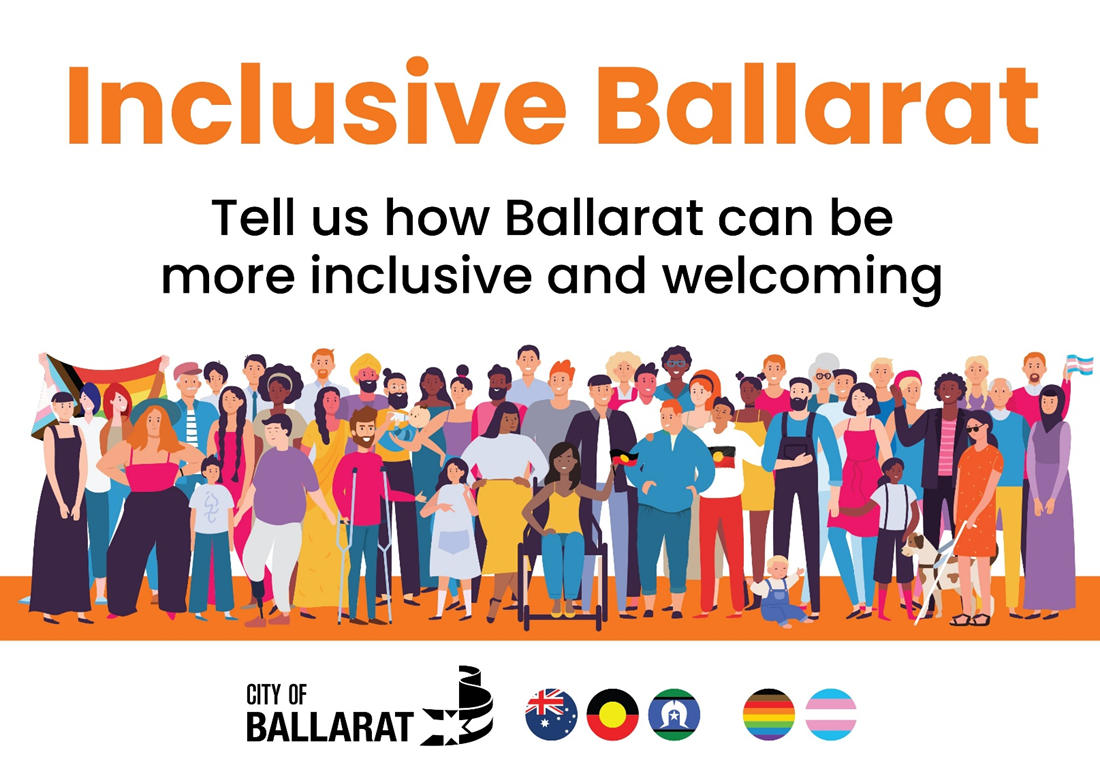 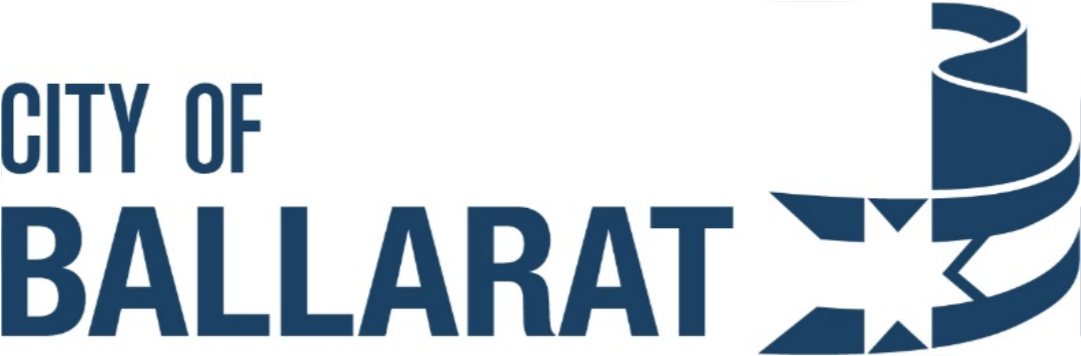 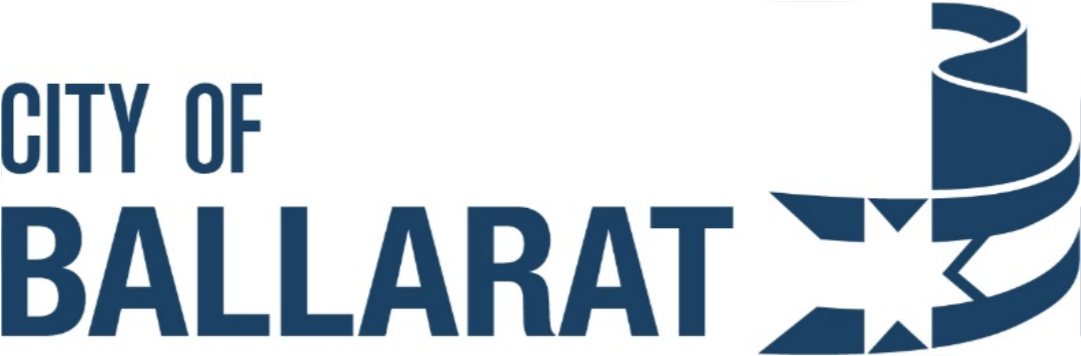 This book has some hard words. The first time we write a hard word the word is in blue and we write what the hard word means.You can get someone to help you toRead this book Understand this book Find out more information at City of Ballarat.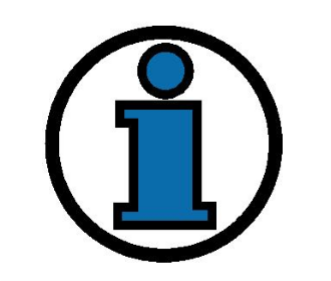 This book is written by City of Ballarat. City of Ballarat is the local council for the Ballarat area. When you see the word ‘we’ or ‘council’ it means City of Ballarat.IntroductionThis book is about how council will listen to your feedback.Feedback is when people share their ideas. We want to know what council can do to make Ballarat the best place it can be. We will listen to you from 11 April to 8 May 2022. You can tell us your ideas at other times too. Why do we want feedback?Council wants feedbackTo understand what is important to you.To make plans. Plans are documents that tell us what we will do to make things better.How can I give feedback?Council wants you to tell us what you want. You can tell us how to make Ballarat better for you.You can choose one or more ways to tell us. You can visit a websiteA website is a page on a computer that you can visit for information. This is the website you can visit https://mysay.ballarat.vic.gov.au/inclusive-ballarat.You can fill in a surveyA survey is a list of questions you can answer on the computer or on paper.You can fill in the survey on the website https://mysay.ballarat.vic.gov.au/inclusive-ballarat/survey_tools/how-do-we-make-ballarat-more-inclusive-for-everyone.Or you can call us to complete it over the phone.You can tell us your ideas in other ways by visiting the website.You can look at the Quick PollA quick poll shows you a question or statement. It asks you to vote. A vote is when you choose the answer that is right for you.You can tell us on a map.A map is a picture of an area including streets and parks. You can move the pink pin on the map. You can put more than one pin on the map. You can move a pin to where you Feel safeCan access the place easily. Access means that you can get there and move around safely.You can write or draw your ideas using an activity sheet An activity sheet is a page telling you what to draw or write about.You can print out the activity sheet or use a piece of paper.You can tell us by having a Community ConversationA Community Conversation is a meeting where you can talk with other people about your ideas. You can talk to friends or family members, workers or people you trust.The questions are in the Conversation Kit. The Conversation Kits are on the right side of the website. Open up the document for information.You can answer the questions On an online form. The link for the online form is in the Conversation Kit.On paper. You can collect this from the library. You write the answers on the paper. Return it to the library or in the mail.You can list one idea.list lots of ideas.include ideas from different people all together.choose the conversation you want to have fromInclusion for everyonePeople with disabilityPeople from different culturesPeople from LGBTIQA+ communities.You can contact Council to tell us your ideas. You can use the telephone to talk to us. You can ask for help. You can visit the Phoenix Building. What can you talk about?You can tell us about any ideas you have. We want to hear from lots of different people.You might be askedIf Ballarat is an inclusive place. Being inclusive means that everyone feels like they belong. That everyone is important. That everyone can take part in activities.If you have any ideas for making Ballarat more inclusive.How you find out about events.How you like to find out information. Information is something that people can learn, know about, or understand.Ideas about working or being a volunteer at Council. A volunteer is someone who does work because they want to but is not paid.Ideas for making buildings more inclusive and accessible. Accessible means that you can go inside the building, move around and join in activities.Other questions such as if you have a disability or your age.What will we do with your feedback?We will listen to your ideas. We will take notes. We will put together all ideas. This will help us to make plans for the next four years. You can look at the plans if you want to.Contact usIf you have questions about this book contact Bernadette DuffyPhone - 5320 5500Email - bernadetteduffy@ballarat.vic.gov.auMail toCommunity EngagementCity of BallaratWadawurrung CountryPO Box 655, Ballarat 3353.Website - https://mysay.ballarat.vic.gov.auVisitThe Phoenix, 25 Armstrong Street South, Ballarat.National Relay Service TTY 133 677 Then ask for 5320 5500.Speak and Listen 1300 555 727Then ask for 5320 5500.Internet relay users connect to the NRS Then ask for 5320 5500.MeaningsAccess means that you can get there and move around safelyAccessible means that you can go inside the building, move around and join in activitiesActivity sheet is a page telling you what to draw or write aboutCity of Ballarat is the local council for the Ballarat areaCommunity Conversation is a meeting where you can talk with people about your ideasFeedback is when people share their ideasInclusive means that everyone feels like they belong. That everyone is important. That everyone can take part in activities.Information is something that people can learn, know about, or understandMap is a picture of an area including streets and parksPlans are documents that tell us what we will do to make things betterQuick Poll is a question or statement to answerSurvey is a list of questions you can answer on the computer or over the phoneVolunteer is someone who does work because they want to but is not paidVote is when you choose the answer that is right for youWebsite is a page on a computer or your phone that you can visit for information